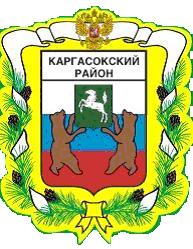 МУНИЦИПАЛЬНОЕ ОБРАЗОВАНИЕ «Каргасокский район»ТОМСКАЯ ОБЛАСТЬАДМИНИСТРАЦИЯ КАРГАСОКСКОГО РАЙОНАН.А. Веклич8 (38-253) 2-12-88                                                                    УТВЕРЖДЕН                                                                                                     постановлением Администрации                                                                                  Каргасокского района                                                                               от 31.05.2023 № 151                                                                          Приложение № 1ПЛАНмероприятий по обеспечению безопасности людей на водных объектах, охране их жизни и здоровья и организации мест массового отдыха в летний период 2023 года                                                               УТВЕРЖДЕН                                                                                                                                                           постановлением Администрации                                                                             Каргасокского района                                                                          от 31.05.2023 № 151                                                                 Приложение 2СОСТАВрайонной оперативной группы экстренного реагирования по мероприятиямобеспечения безопасности людей на воде в купальный сезон 2023 годаПОСТАНОВЛЕНИЕ ПОСТАНОВЛЕНИЕ ПОСТАНОВЛЕНИЕ 31.05.2023               № 151с. Каргасокс. КаргасокО мероприятиях по обеспечению безопасности людей на водных объектах в период купального сезона 2023 года О мероприятиях по обеспечению безопасности людей на водных объектах в период купального сезона 2023 года В соответствии с Федеральным законом от 06.10.2003 № 131-ФЗ «Об общих принципах организации местного самоуправления в Российской Федерации», постановлением Администрации Томской области от 06.04.2011 № 96а «Об утверждении правил пользования водными объектами для плавания на маломерных судах в Томской области», в целях обеспечения безопасности и охраны жизни людей на водных объектах, расположенных на территории муниципального образования «Каргасокский район»Администрация Каргасокского района постановляет: 1. Утвердить:1.1. План мероприятий по обеспечению безопасности людей на водных объектах, охране их жизни и здоровья и организации мест массового отдыха в летний период (приложение № 1);1.2. Состав районной оперативной группы экстренного реагирования по мероприятиям обеспечения безопасности людей на воде в купальный сезон 2023 года (приложение № 2).          2. Рекомендовать Главам сельских поселений:2.1. Организовать и обеспечить выполнение мероприятий по предотвращению гибели людей на водных объектах на подведомственной территории в купальной сезон;2.2. Обеспечить готовность сил и средств, для спасения людей на воде;2.3. Определить и обозначить места, используемые для массового отдыха людей на водоёмах;2.4. В местах массового отдыха людей на воде установить предупреждающие и информационные знаки (щиты аншлаги).          3. Рекомендовать Управлению образованию, опеки и попечительства муниципального образования «Каргасокский район» спланировать и провести с учащимися занятия по изучению правил поведения и требований безопасности на водных объектах в летний период.          4. Рекомендовать ОГБУЗ «Каргасокская РБ» (Винокуров С.С.) обеспечить постоянную готовность медицинских работников для оказания медицинской помощи в местах отдыха людей на водоёмах.5. Рекомендовать ОМВД России по Каргасокскому району (Филюк К.В,) определить систему мер по обеспечению общественного порядка, особенно в выходные и праздничные дни, в неорганизованных местах массового отдыха.6. Настоящее постановление разместить на официальном сайте Администрации Каргасокского района в информационно-телекоммуникационной сети «Интернет» в разделе «Комиссия ГО, ЧС и ПБ».7. Контроль за исполнением возложить на заместителя Главы Каргасокского района по общественной безопасности – начальника отдела общественной безопасности С.И. Герасимова. В соответствии с Федеральным законом от 06.10.2003 № 131-ФЗ «Об общих принципах организации местного самоуправления в Российской Федерации», постановлением Администрации Томской области от 06.04.2011 № 96а «Об утверждении правил пользования водными объектами для плавания на маломерных судах в Томской области», в целях обеспечения безопасности и охраны жизни людей на водных объектах, расположенных на территории муниципального образования «Каргасокский район»Администрация Каргасокского района постановляет: 1. Утвердить:1.1. План мероприятий по обеспечению безопасности людей на водных объектах, охране их жизни и здоровья и организации мест массового отдыха в летний период (приложение № 1);1.2. Состав районной оперативной группы экстренного реагирования по мероприятиям обеспечения безопасности людей на воде в купальный сезон 2023 года (приложение № 2).          2. Рекомендовать Главам сельских поселений:2.1. Организовать и обеспечить выполнение мероприятий по предотвращению гибели людей на водных объектах на подведомственной территории в купальной сезон;2.2. Обеспечить готовность сил и средств, для спасения людей на воде;2.3. Определить и обозначить места, используемые для массового отдыха людей на водоёмах;2.4. В местах массового отдыха людей на воде установить предупреждающие и информационные знаки (щиты аншлаги).          3. Рекомендовать Управлению образованию, опеки и попечительства муниципального образования «Каргасокский район» спланировать и провести с учащимися занятия по изучению правил поведения и требований безопасности на водных объектах в летний период.          4. Рекомендовать ОГБУЗ «Каргасокская РБ» (Винокуров С.С.) обеспечить постоянную готовность медицинских работников для оказания медицинской помощи в местах отдыха людей на водоёмах.5. Рекомендовать ОМВД России по Каргасокскому району (Филюк К.В,) определить систему мер по обеспечению общественного порядка, особенно в выходные и праздничные дни, в неорганизованных местах массового отдыха.6. Настоящее постановление разместить на официальном сайте Администрации Каргасокского района в информационно-телекоммуникационной сети «Интернет» в разделе «Комиссия ГО, ЧС и ПБ».7. Контроль за исполнением возложить на заместителя Главы Каргасокского района по общественной безопасности – начальника отдела общественной безопасности С.И. Герасимова. И. о. Главы Каргасокского района  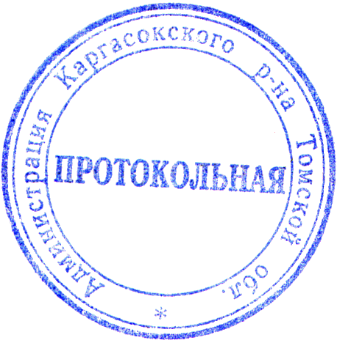 С.И. Герасимов№ п/пНаименование мероприятийДата выполненияОтветственные за выполнение1.Создать             комиссии              при администрациях сельских поселений  по     контролю     за     выполнением мероприятий       по       обеспечению безопасности людей на воде.до 9 июняГлавы сельских поселений2.Организовать своевременное выставление аншлагов с информацией «Купание запрещено».до 6 июняГлавы сельских поселений3. Старшему государственному инспектору руководителю Северного инспекторского отделения Центра ГИМС ГУ МЧС России по Томской области предоставить тематические материалы (памятки, листовки, видео и др.) о правилах поведения на воде, Главам сельских поселений Каргасокского района, УООиП МО «Каргасокский район», отделу культуры и туризма Администрации Каргасокского района, ОГБПОУ «КТПРТ», ОМВД России по Каргасокскому району.до 10 июняПлатонов С.Г.4.Главам сельских поселений Каргасокского района, УООиП МО «Каргасокский район», отдел культуры и туризма Администрации Каргасокского района, ОГБПОУ «КТПРТ», ОМВД России по Каргасокскому району использовать информационные материалы о правилах поведения на воде при проведении мероприятий в летний период и разместить на официальных сайтах, в социальных сетях.в летний период Главы сельских поселений; Лактионова Т.В., Обендерфер Ж.Г., Филюк К.В., Серяков А.В.5.Оборудовать         места         купания в случае их наличия, средствами  наглядной  агитации   по правилам      поведения      и      мерам безопасности на воде.до 6 июняГлавы сельских поселений6.Организовать проведение разъяснительной работы среди населения об опасности отдыха в запрещенных для купания местах, используя      сайты администраций сельских поселений, социальные сети, размещение информаций, памяток на информационных стендах.    Особое       внимание обратить на работу с детьми.в период купального сезонаГлавы сельских поселений7.Рассмотреть вопрос с руководителями подведомственных учреждений об обеспечении безопасности детей на водных объектах в период купального сезона. до 7 июняНачальник Управления образования, опеки и попечительства Лактионова Т.В.8.Организовать проведение в общеобразовательных учреждениях (оздоровительных        лагерях)   занятий по изучению     правил      поведения      и      требований безопасности на водных объектах в летний период.до 10 июняНачальник Управления образования, опеки и попечительства Лактионова Т.В.9.Систематически           анализировать оперативную обстановку, принимать меры по профилактике травматизма, недопущению    гибели    людей    на водных объектах Каргасокского района. постоянноГлавы сельских поселений10.Организовать своевременное рассмотрение административных материалов за нарушение правил поведения на водных объектах. постоянноГерасимов С.И. 11. Организовать семинар для специалистов, участвующих в рейдах, о проведении мероприятий по документированию в случае выявления лиц, совершивших административное правонарушение, предусмотренных ст. 3.14 КоАП ТО.до 13.06.2023Бережнова Е.В.Веклич Н.А. № п/пДолжностьФ.И.О.Способ вызова1.Заместитель Главы Каргасокского района по общественной безопасности – начальник отдела общественной безопасности района Герасимов Сергей Иванович8-913-875-59-502.Главный специалист по ГО и ЧС – начальник ЕДДСВеклич Никита Александрович8-913-826-64-603.Заместитель начальника 32 ПСЧ 4 ПСО ФПС ГУ МЧС России по Томской области (по согласованию)Волков Иван Викторович 8-952-155-43-814Начальник ОМВД России по Каргасокскому району (по согласованию)Филюк Константин Владимирович 8-923-437-10-105.Главный              врач              ОГБУЗ «Каргасокская РБ» (по согласованию)Винокуров Сергей Сергеевич8-913-812-11-996.Старший государственный инспектор по маломерным судам руководитель Северного инспекторского отделения Центра ГИМС ГУ МЧС России по Томской области (по согласованию)Платонов Сергей Геннадьевич8-913-841-15-327.Оперативный дежурный ЕДДС Администрации Каргасокского районаСогласно графикат. 2-12-84